The Global Digital Content MarketGDCM2020organized by the World Intellectual Property Organization (WIPO)PROGRAMprepared by the International Bureau of WIPOWednesday, September 16, 2020Thursday, September 17, 2020Friday, September 18, 2020	[End of document]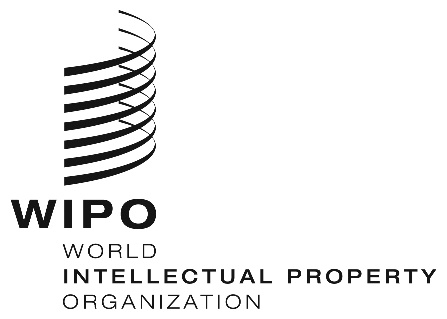 EEINTERNATIONAL CONFERENCEINTERNATIONAL CONFERENCEINTERNATIONAL CONFERENCEWIPO/GDCM/CR/GE/20/INF WIPO/GDCM/CR/GE/20/INF WIPO/GDCM/CR/GE/20/INF ORIGINAL:  ENGLISHORIGINAL:  ENGLISHORIGINAL:  ENGLISHDATE:  sEPTEMBEr 16 TO 18, 2020DATE:  sEPTEMBEr 16 TO 18, 2020DATE:  sEPTEMBEr 16 TO 18, 202012.40Conference goes online: Announcements and short videos13.00 – 13.20Opening Ceremony:Mr. Francis Gurry, Director General, World Intellectual Property Organization (WIPO)Video Message from H.E. Ivan Duque, President, Republic of ColombiaVideo Message from H.E. Toomas Hendrik Ilves, President, Estonia, 2006-2016Video Message from H.E. Wishnutama Kusubandio, Minister of Tourism and Creative Economy, Republic of Indonesia Video Message from H.E. Ivan Duque, President, Republic of ColombiaVideo Message from H.E. Toomas Hendrik Ilves, President, Estonia, 2006-2016Video Message from H.E. Wishnutama Kusubandio, Minister of Tourism and Creative Economy, Republic of Indonesia 13.20 – 14.30Session 1 – Music Summit: Cutting-Edge Content Offers in a Fast- Changing LandscapeWith content accessible anytime and anywhere and the emergence of both mainstream and niche platforms, this session will investigate the impacts of new business models and new market players on a diversifying ecosystem, including the ever more prominent role of technology from content creation to distribution. What are the success factors to meet consumer demands around the world?Session 1 – Music Summit: Cutting-Edge Content Offers in a Fast- Changing LandscapeWith content accessible anytime and anywhere and the emergence of both mainstream and niche platforms, this session will investigate the impacts of new business models and new market players on a diversifying ecosystem, including the ever more prominent role of technology from content creation to distribution. What are the success factors to meet consumer demands around the world?Moderator:Mr. Amobé Mévégué, Journalist, France 24, ParisPanelists:Mr. Adam Granite, Executive Vice President of Market Development, Universal Music Group, LondonMr. Denis Ladegaillerie, Founder and CEO, Believe, Paris Mr. Eddy Maroun, CEO, Anghami, BeirutMr. Ole Obermann, Global Head of Music, ByteDance, LondonMr. Cussion Pang, CEO, Tencent Music Entertainment Group, Shenzhen, ChinaVideo insights:  Mr. José Antonio Aboumrad, Director, Claro Sports, Mexico CityMs. Bodour Al Qasimi, Publisher, Dubai, UAEMr. Eduardo Navarro, Global Director of Strategy and Corporate Affairs of Telefonica S.A, Madrid Mr. Michal Nowakowski, SVP Business Development, CD Projekt, WarsawVideo insights:  Mr. José Antonio Aboumrad, Director, Claro Sports, Mexico CityMs. Bodour Al Qasimi, Publisher, Dubai, UAEMr. Eduardo Navarro, Global Director of Strategy and Corporate Affairs of Telefonica S.A, Madrid Mr. Michal Nowakowski, SVP Business Development, CD Projekt, Warsaw14.30 – 14.45Music Interlude: Lusophone GigThe Lusophone world of music. A program coordinated by SPAutores, Portugal.Produced and directed by Mr. Rui Filipe (Portugal), with the participation of Mr. João Caetano (Macao (China)), Calema (Sao Tome and Principle), Ms. Solange Cesarovna (Cabo Verde), Mr. Paulo Flores ft Yuri da Cunha (Angola), Mr. Zé Manel Madeira (Timor-Leste), Mariza (Portugal), Ms. Eneida Marta (Guinea Bissau), Ms. Caixa de Pandora (Portugal), Ms. Sonia Shirsat (Goa (India)), Ms. Selma Uamusse (Mozambique), Mr. João Ventura (Brazil)Videographer and editor: Mr. André Miranda (Portugal)Titles: Mr. Eduardo Caramujo (Portugal)Camera operator Mr. Tiago Esmael (Mozambique)
Coordination: Ms. Paula Cunha (Portugal)
Assistant producer: Ms. Isabel Jaén (Spain)
Sonoplasty: Mr. Barqueiro de Oz (Portugal)Subtitles: Mr. Simon Wadsworth (England)Interviews: Mr. Mia Couto (Mozambique), Mr. Jorge Paixão Da Costa (Portugal), Ms. Graça Morais (Portugal)Music Interlude: Lusophone GigThe Lusophone world of music. A program coordinated by SPAutores, Portugal.Produced and directed by Mr. Rui Filipe (Portugal), with the participation of Mr. João Caetano (Macao (China)), Calema (Sao Tome and Principle), Ms. Solange Cesarovna (Cabo Verde), Mr. Paulo Flores ft Yuri da Cunha (Angola), Mr. Zé Manel Madeira (Timor-Leste), Mariza (Portugal), Ms. Eneida Marta (Guinea Bissau), Ms. Caixa de Pandora (Portugal), Ms. Sonia Shirsat (Goa (India)), Ms. Selma Uamusse (Mozambique), Mr. João Ventura (Brazil)Videographer and editor: Mr. André Miranda (Portugal)Titles: Mr. Eduardo Caramujo (Portugal)Camera operator Mr. Tiago Esmael (Mozambique)
Coordination: Ms. Paula Cunha (Portugal)
Assistant producer: Ms. Isabel Jaén (Spain)
Sonoplasty: Mr. Barqueiro de Oz (Portugal)Subtitles: Mr. Simon Wadsworth (England)Interviews: Mr. Mia Couto (Mozambique), Mr. Jorge Paixão Da Costa (Portugal), Ms. Graça Morais (Portugal)14.45 – 15.30Exclusive Conversation: Changing Content Landscape for FilmWith the rise of streaming services, are we witnessing a shift from movie theaters to home entertainment? How will the audiovisual industry ecosystem react to the fierce competition among more and more media platforms and to the worldwide race in specialization and diversification? Who will produce tomorrow’s hit movies and series?Exclusive Conversation: Changing Content Landscape for FilmWith the rise of streaming services, are we witnessing a shift from movie theaters to home entertainment? How will the audiovisual industry ecosystem react to the fierce competition among more and more media platforms and to the worldwide race in specialization and diversification? Who will produce tomorrow’s hit movies and series?Moderator:Ms. Natalia Reiter, Journalist, Geneva, SwitzerlandPanelists:Mr. Erick Bretas, CEO, Globo Play, Rio de Janeiro, Brazil Ms. Orsi Nagypal, Film Director and Screenwriter, BudapestMr. Madhu Varma Mantena, Film Producer and Distributor, Mumbai, IndiaVideo insights:Ms. Nandita Das, Actor and Film Director, Mumbai, IndiaMs. Daniela Vega, Actress, Santiago12.40 Conference goes online:  Announcements and short videosConference goes online:  Announcements and short videos13.00 – 14.25Session 2 – Authors and Artists in an Evolving Value ChainA series of questions have arisen with the diversification  of formats and channels (video sharing networks, playlists, podcasts, webzines, eBooks) in all creative fields with a direct impact for creators, including  the relationship with publishers, producers, platforms and distributors, the attraction of self-production, self-publishing, and the self-management of their rights. How can the globalization of markets and audiences translate into financial rewards for authors and artists?Session 2 – Authors and Artists in an Evolving Value ChainA series of questions have arisen with the diversification  of formats and channels (video sharing networks, playlists, podcasts, webzines, eBooks) in all creative fields with a direct impact for creators, including  the relationship with publishers, producers, platforms and distributors, the attraction of self-production, self-publishing, and the self-management of their rights. How can the globalization of markets and audiences translate into financial rewards for authors and artists?Moderator:Mr. Amobé Mévégué Panelists:Ms. Yvonne Chaka Chaka, Creator and Performer, Johannesburg, South Africa Mr. Crispin Hunt, Performer, LondonMs. Miranda Mulholland, Artist, President of Roaring Girl Records, Music Festival Founder, Toronto, Canada Ms. Khadja Nin, Singer, Gitega, Burundi Mr. Björn Ulvaeus, Member of ABBA, Co-Founder, Music Rights Awareness Foundation, Sweden Video insights:Ms. Aibee Abidoye, Executive President, Chocolate City, Lagos, NigeriaMs. Nina George, President, European Writers’ Council, Novelist, Journalist,BerlinMr. Tore Engström Østby, Guitarist, Stockholm Mr. Nacho Garcia Vega, Singer, Madrid Video insights:Ms. Aibee Abidoye, Executive President, Chocolate City, Lagos, NigeriaMs. Nina George, President, European Writers’ Council, Novelist, Journalist,BerlinMr. Tore Engström Østby, Guitarist, Stockholm Mr. Nacho Garcia Vega, Singer, Madrid 14.25 – 14.35Creative Design Interlude: African Fashion A program coordinated by Ms. Nozipho Tshabalala, CNBC Africa, Johannesburg, South AfricaDirector of photography: Mr. Tebogo Mogale (South Africa)Sound, music and editor: Mr. Mpho Nthangeni (South Africa)Line producer: Mr. Sammy Rabolele (South Africa)Editor and visual effects: Mr. Sol Leferela (South Africa)Producer: Ms. Sindiswa Myeza (South Africa)Production assistant: Ms. Carrinna Buthelezi (South Africa)Executive producer: Ms. Nozipho Tshabalala (South Africa)Wardrobe and makeup: Ms. Khanyisile Matlaba (South Africa)Founder of Africa Fashion International: Dr. Precious Moloi-Motsepe (South Africa)Designers: Ms. Doreen Mashika of Doreen Mashika (Zanzibar), Ms. Anisa Mpungwe of Loin Cloth and Ashes (Tanzania and South Africa), Ms. Khadijah Eniafe of Ituen Basi (Nigeria)Creative Design Interlude: African Fashion A program coordinated by Ms. Nozipho Tshabalala, CNBC Africa, Johannesburg, South AfricaDirector of photography: Mr. Tebogo Mogale (South Africa)Sound, music and editor: Mr. Mpho Nthangeni (South Africa)Line producer: Mr. Sammy Rabolele (South Africa)Editor and visual effects: Mr. Sol Leferela (South Africa)Producer: Ms. Sindiswa Myeza (South Africa)Production assistant: Ms. Carrinna Buthelezi (South Africa)Executive producer: Ms. Nozipho Tshabalala (South Africa)Wardrobe and makeup: Ms. Khanyisile Matlaba (South Africa)Founder of Africa Fashion International: Dr. Precious Moloi-Motsepe (South Africa)Designers: Ms. Doreen Mashika of Doreen Mashika (Zanzibar), Ms. Anisa Mpungwe of Loin Cloth and Ashes (Tanzania and South Africa), Ms. Khadijah Eniafe of Ituen Basi (Nigeria)14.35 – 15.20Exclusive Conversation: The Global Online Art MarketThe impact of digital technologies is also increasing rapidly in the visual art sector, for everything from production to distribution. The rapid rise of art e-commerce and online auction markets has the potential to enable artists to engage in cross-border trade. What are the conditions and safeguards for this sector to fully benefit from these new trends?  Exclusive Conversation: The Global Online Art MarketThe impact of digital technologies is also increasing rapidly in the visual art sector, for everything from production to distribution. The rapid rise of art e-commerce and online auction markets has the potential to enable artists to engage in cross-border trade. What are the conditions and safeguards for this sector to fully benefit from these new trends?  Moderator:Ms. Natalia ReiterPanelists:Mr. Soly Cissé, Visual Artist, Dakar Mr. Olivier Masmonteil, Visual Artist, ParisMr. Sylvain Gaillard, Director, Opera Gallery Dubai, Dubai, UAE Ms. Cécile Verdier, President, Christie’s, Paris12.40 Conference goes online:  Announcements and short videosConference goes online:  Announcements and short videos13.00 – 14.15Session 3 – Rights Management and Infrastructure Solutions: Driving the Future of GDCMAs music and other creative content is increasingly consumed online, effective cross-border rights data and money flows are intrinsic to a functioning Global Digital Content Market. Focusing on music, the panel will debate whether centralized or decentralized authoritative rights management databases are most suited to making sure creators around the world get paid for the use of their songs and recordings, and provide views on the continuing evolution of the global rights management infrastructure in the years to come.Session 3 – Rights Management and Infrastructure Solutions: Driving the Future of GDCMAs music and other creative content is increasingly consumed online, effective cross-border rights data and money flows are intrinsic to a functioning Global Digital Content Market. Focusing on music, the panel will debate whether centralized or decentralized authoritative rights management databases are most suited to making sure creators around the world get paid for the use of their songs and recordings, and provide views on the continuing evolution of the global rights management infrastructure in the years to come.Moderator:Mr. Amobé MévéguéPanelists:Ms. Alisa Coleman, Board Chair, Mechanical Licensing Collective Inc. and COO, ABKCO Music & Records, Inc., New York, USA Mr. Niclas Molinder, Co-Founder and CEO, Session, Stockholm Mr. Guillermo Ocampo, CEO, Latin Autor, MontevideoMr. Talal Shamoon, CEO, InterTrust, San Francisco, USAVideo insights:Mr. Wu Guanyong, CEO, FirstBrave Technology, Beijing Mr. Michael Huppe, President and CEO, SoundExchange, Washington DC Mr. Andrey Krichevskiy, President, IP Chain, MoscowVideo insights:Mr. Wu Guanyong, CEO, FirstBrave Technology, Beijing Mr. Michael Huppe, President and CEO, SoundExchange, Washington DC Mr. Andrey Krichevskiy, President, IP Chain, Moscow14.15 – 15.30Session 4 – AI Lab: How AI is Transforming Creative IndustriesThe impact of AI on creation, production, and consumption of creative content has yet to be fully explored. How can AI be of use in the creative industries, and how does it empower individual artists? Is AI creating opportunities to enhance the user’s experience, or will it erode consumers’ trust in what they see or hear?Session 4 – AI Lab: How AI is Transforming Creative IndustriesThe impact of AI on creation, production, and consumption of creative content has yet to be fully explored. How can AI be of use in the creative industries, and how does it empower individual artists? Is AI creating opportunities to enhance the user’s experience, or will it erode consumers’ trust in what they see or hear?Moderator:Ms. Natalia ReiterVideo:Data as a New Art Medium, produced by Mr. Refik Anadol, Media Artist, Istanbul, TurkeyPanelists:Mr. Refik AnadolMr. Timur Bekmambetov, Film Producer, MoscowMr. Youngsuk ‘YS’ Chi, Chairman, Elsevier, New York, USA Dr. Ahmed Elgammal, Director, Art and Artificial Laboratory Rutgers University, New Jersey, USA 15.30 – 15.45Closing Ceremony:Mr. Francis Gurry and Surprise Guest